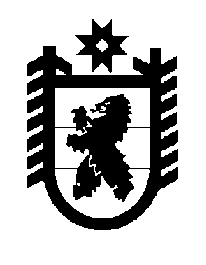 Российская Федерация Республика Карелия    ПРАВИТЕЛЬСТВО РЕСПУБЛИКИ КАРЕЛИЯРАСПОРЯЖЕНИЕот  6 октября 2015 года № 620р-Пг. Петрозаводск В целях увеличения доходов консолидированного бюджета Республики Карелия на 2015-2017 годы:1. Утвердить План мероприятий по повышению поступлений налоговых и неналоговых доходов консолидированного бюджета Республики Карелия, а также по сокращению недоимки на 2015-2017 годы (далее – План).2. Руководителям территориальных органов федеральных органов исполнительной власти в Республике Карелия (по согласованию) и органов исполнительной власти Республики Карелия:обеспечить выполнение мероприятий Плана;представлять информацию о выполнении Плана в Министерство финансов Республики Карелия ежеквартально: по итогам первого квартала – до 25 апреля, первого полугодия – до 25 июля, 9 месяцев – до 25 октября, года – до 1 февраля.3. Министерству финансов Республики Карелия представлять обобщенную информацию о выполнении Плана в Правительство Республики Карелия ежеквартально: по итогам первого квартала – до 10 мая, первого полугодия – до 10 августа, 9 месяцев – до 10 ноября, года – до 10 февраля.4. Координацию и контроль за выполнением Плана возложить на Министерство финансов Республики Карелия.5. Признать утратившими силу: распоряжение Правительства Республики Карелия от 1 апреля 2013 года № 166р-П (Собрание законодательства Республики Карелия, 2013, № 4, ст. 639);пункт 9 распоряжения Правительства Республики Карелия от 16 мая 
2014 года № 261р-П (Собрание законодательства Республики Карелия, 2014, 
№ 5, ст. 847).           ГлаваРеспублики  Карелия                                                                  А.П. Худилайнен